Не забываем читать !Список литературы для детей 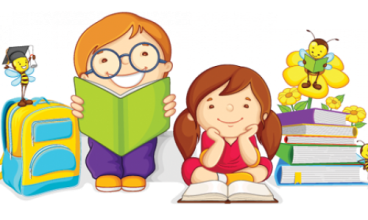 1)      Николай Носов. Рассказы, «Приключения Незнайки и его друзей» (все части).2)      Виктор Драгунский. Денискины рассказы.Карика и Вали».3)      Отфрид Пройслер. «Маленькая колдунья», «Маленькое приведение», «Маленький водяной».4)      Андрей Усчев. «Умная собачка Соня», «Жили-были ежики», «Школа снеговиков», «Чудеса в Дедморозовке», «33 кота».5)  Сельма Лагерлеф. «Чудесное путешествие Нильса с дикими гусями».6)  Александр Волков. «Волшебник Изумрудного города» все части.7)  Джанни Родари. «Сказки по телефону», «Приключения Чиполлино», «Джельсомино в стране лжецов», «Как путешествовал Джованино», «Путешествие голубой стрелы».8)  Астрид Линдгрен «Малыш и Карлсон» (3 части), «Приключения Эмиля из Леннеберги», «Эмиль и малышка Ида», «Пеппи Длинныйчулок».9)  Алан Милн. «Вини-Пух и все-все-все» (все части).10)  Эдуард Успенский «Трое из Простоквашино» (старые истории), «Чебурашка и Крокодил Гена» (старые истории), «Следствие ведут колобки» и т.д.11)  Ян-Олав Экхольм «Тутта Карлссон Первая и единственная, Людвиг четырнадчатый и другие».12)  Юрий Дружков «Приключения Карандаша и Самоделкина».13)  Анне-Катрине Вестли. «Папа, мама, бабушка, восемь детей и грузовик», «Маленький подарок Антона».14)  Григорий Остер. «38 попугаев», «Вредные советы».15)  Лаймен Баум. «Волшебник страны Оз».16)  Алексей Толстой. «Золотой ключик или приключения Буратино».17)  Карло Коллоди. «Приключения Пиноккио».18)  Диана Сабитова. «Мышь Гликерия. Цветные и полосатые дни».19)  Туве Янсон. Все о Муми-троллях.20)  Дмитрий Емец «Приключения домовят».21)  Сергей Михалков «Праздник непослушания».Рекомендации родителямВерьте в силы ребенка!Обучайте в игре!Умейте выслушать ребенка.Следите за звукопроизношением ребенка в бытовой речи, ненавязчиво поправляя его. Уделять постоянное внимание собственной речи, так как высказывания взрослых являются образцом для правильного, а зачастую неправильного развития лексической, грамматической сторон детской речи.Наполнить повседневную жизнь детей грамотным речевым общением: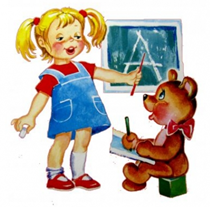 - посредством называния окружающих предметов и явлений развивать предметный словарь (например, это мяч, это шапка и т.д.);- в собственной речи четко проговаривать окончания слов, дать ребенку возможность услышать изменение звучания слов в различных контекстах, правильно употреблять грамматические формы и т.д.- обращать внимание детей на смыслообразующие элементы речевой системы – глаголы, на примерах из повседневной жизни, учить детей дифференцировать их по смыслу (например, соответственно: встал, лег, зашил дырку, пришил пуговицу, вышил цветок и т.д.);- привлекать внимание детей к правильному пониманию и употреблению пространственных предлогов в контекстной речи и изолированно (например, положи карандаш на стол, возьми карандаш со стола, положи карандаш под стол, спрячь карандаш за спину и т.д.);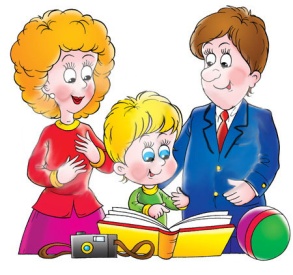  И самое главное – как можно чаще хвалите вашего ребенка, даже за небольшие успехи!!!Учитель-дефектолог:Николаева Е.А.Ярославль 2017г.МДОУ «Детский сад №158»Памятка для родителейРазвиваемся, играя!Думаем, говорим  «Счастлив тот, кто счастлив дома»Эти слова принадлежат Л. Н. Толстому. Смысл их широкий: великий писатель имел в виду ту счастливость, которую творят в семье, прежде всего взрослые, помогая детям стать увлечёнными, деятельными, гармонично развитыми людьми.«Назови лишнее слово»Взрослый  называет слова и предлагает ребенку назвать  «лишнее» слово, а затем объяснить, почему это слово «лишнее». «Лишнее» слово среди имен существительных:кукла, песок, юла, ведерко, мяч;стол, шкаф, ковер, кресло, диван;пальто, шапка, шарф, сапоги, шляпа;слива, яблоко, помидор, абрикос, груша;волк, собака, рысь, лиса, заяц;лошадь, корова, олень, баран, свинья;роза, тюльпан, фасоль, василек, мак; «Лишнее» слово среди имен прилагательных:грустный, печальный, унылый, глубокий; храбрый, звонкий, смелый, отважный; желтый, красный, сильный, зеленый; « Чем отличаются предметы?»Чашка и стаканЯблоко и грушаПомидор и тыкваТарелка и мискаКофта и свитер«Что общее?»У двух предметов:огурец, помидор (овощи); ромашка, тюльпан (цветы); слон, собака (животные).У трех предметов:мяч, солнце, шар — ... тарелка, ваза, чашка — ... лист, трава, крокодил — ..."Подбери словечко"В эту игру можно играть с мячом, перекидывая, его друг другу. Про что можно сказать "свежий"… (воздух, огурец, хлеб, ветер); "старый"… (дом, пень, человек, ботинок); "свежая"… (булочка, новость, газета, скатерть); "старая"…(мебель, сказка, книга, бабушка); "свежее"… (молоко, мясо, варенье); "старое"…(кресло, сиденье, окно).«Волшебные  очки»Взрослый говорит: «Представь,  что  у  нас  есть  волшебные  очки. Когда  их  надеваешь, то  все  становится  красным (зеленым, желтым, синим  и  т.д.). Посмотри  вокруг  в  волшебные  очки,  какого  цвета  все  стало, скажи: красный  мяч, красные  сапоги,       красное  платье, красный  нос. Красное  окно, красная  рука  и прочие."МАССАЖ ПАЛЬЦЕВ РУК"Интенсивное воздействие на кончики пальцев стимулирует прилив крови к рукам. Это благоприятствует психо - эмоциональной устойчивости и физическому здоровью, повышает функциональную деятельность головного мозга, тонизирует весь организм.Уважаемые родители, «поиграем с ручками» вместе с детьми»!Массаж с помощью различных предметов.• работа с мячиком с шипами, орехом, шишкой; • прокатывание между ладонями ребристого карандаша, бигуди витые, бигуди ворсистые (вертикально); • прокатывание пальцев руки по ребристой поверхности; 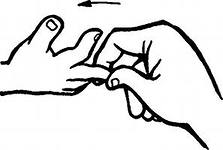 Родителям необходимо:1. Развитие умения правильно слышать и выделять звуки речи. Неумение различать звуки речи, находить тот или иной звук в слове и определять его место относительно других — самая частая причина возникающих проблем с чтением и письмом.Ребенку важно уметь: *определять место заданного звука в слове (в начале, середине, конце); * делить слова на слоги;* различать твердые и мягкие согласные; * различать гласные и согласные звуки;* различать слова, похожие по звучанию;* находить слова, в которых нет заданного звука; * осознавать основные элементы языка — слово, слог, звук. 2. Формирование правильного звукопроизношения.Родители должны сами говорить правильно, называя все предметы соответствующими словами, не коверкая их, не подражая речи детей. Если ребенок после 5 лет произносит отдельные звуки неправильно, родителям необходимо обратиться за консультацией к логопеду. К моменту поступления в школу желательно устранить ошибочное произношение звуков. Иначе ошибки в устной речи спровоцируют появление ошибок при чтении и на письме. 3. Развитие моторики и графических навыков (расположение предметов по отношению к ребенку, между предметами, ориентация в понятиях «справа», «слева», «внизу» и т. д., игры с мелкими предметами, шнуровки, упражняйтесь выстригать  ножницами из бумаги различные фигуры, из которых потом можно сделать аппликацию, прописи и т. д.).4. Развитие звуко-буквенного анализа.Учим ребенка:- устанавливать последовательность звуков в словах, обозначать их соответствующими знаками, буквами;5. Развитие словаря.Формировать умения:* составлять предложения, рассказ по сюжетным картинкам;* пересказать текст;* рассказать сказку.